
1 (a) Study Figure 1.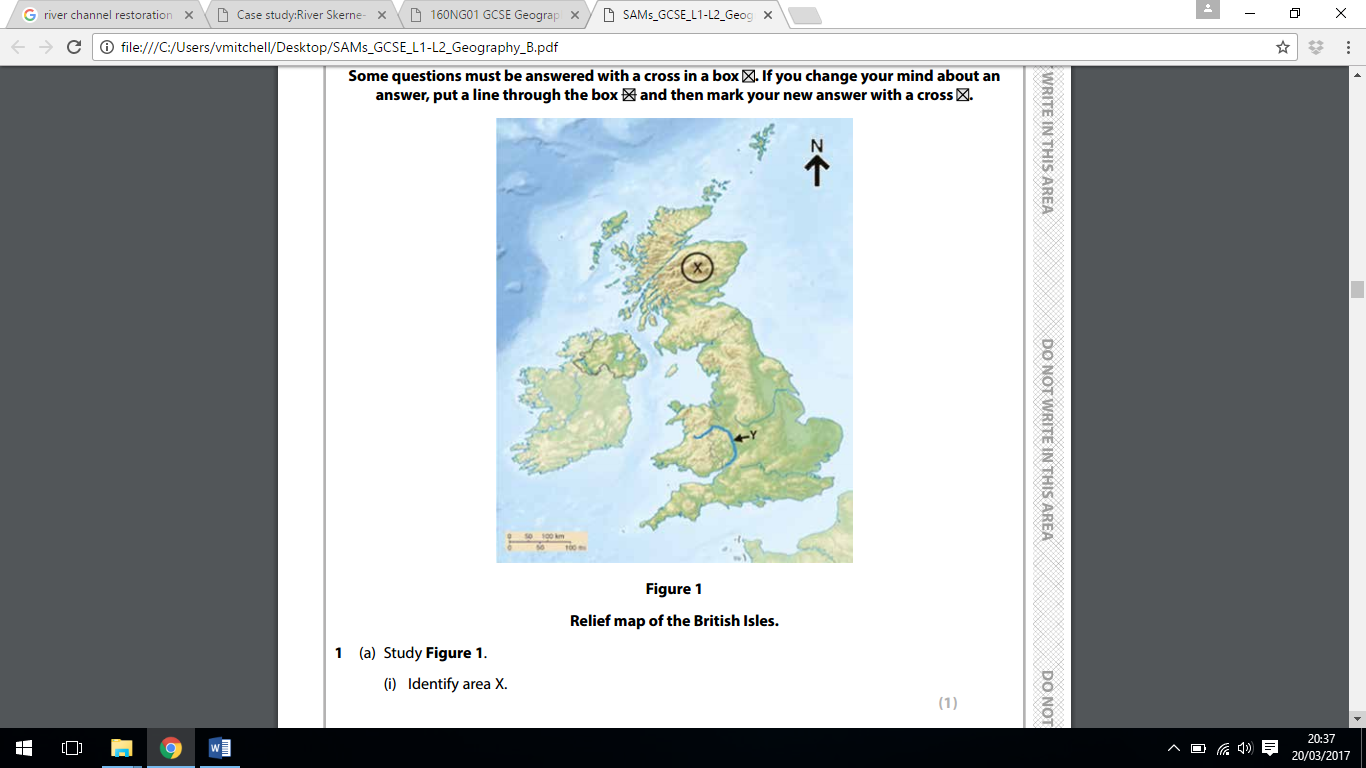  (i) Identify area X.                                                                                                                                                                    (1)A An upland area of ScotlandB A lowland area of WalesC An upland area of WalesD A lowland area of Scotland(ii) Which of the following best describes the river located at Y?                                                                                  (1)A Its source is in central England and it flows into the Thames EstuaryB Its source is in Wales and it flows into the Bristol ChannelC Its source is in Scotland and it flows into the Firth of ForthD Its source is in the Pennines and it flows into the English Channel(b) Explain one way in which glaciation has affected the physical landscape of the UK.                                                   (2)........................................................................................................................................................................................................................................................................................................................................................................................................................................................................................................................................................................................................................................................................................................................................................................................................................................................................................................................................................................................................................................................................................................................................................................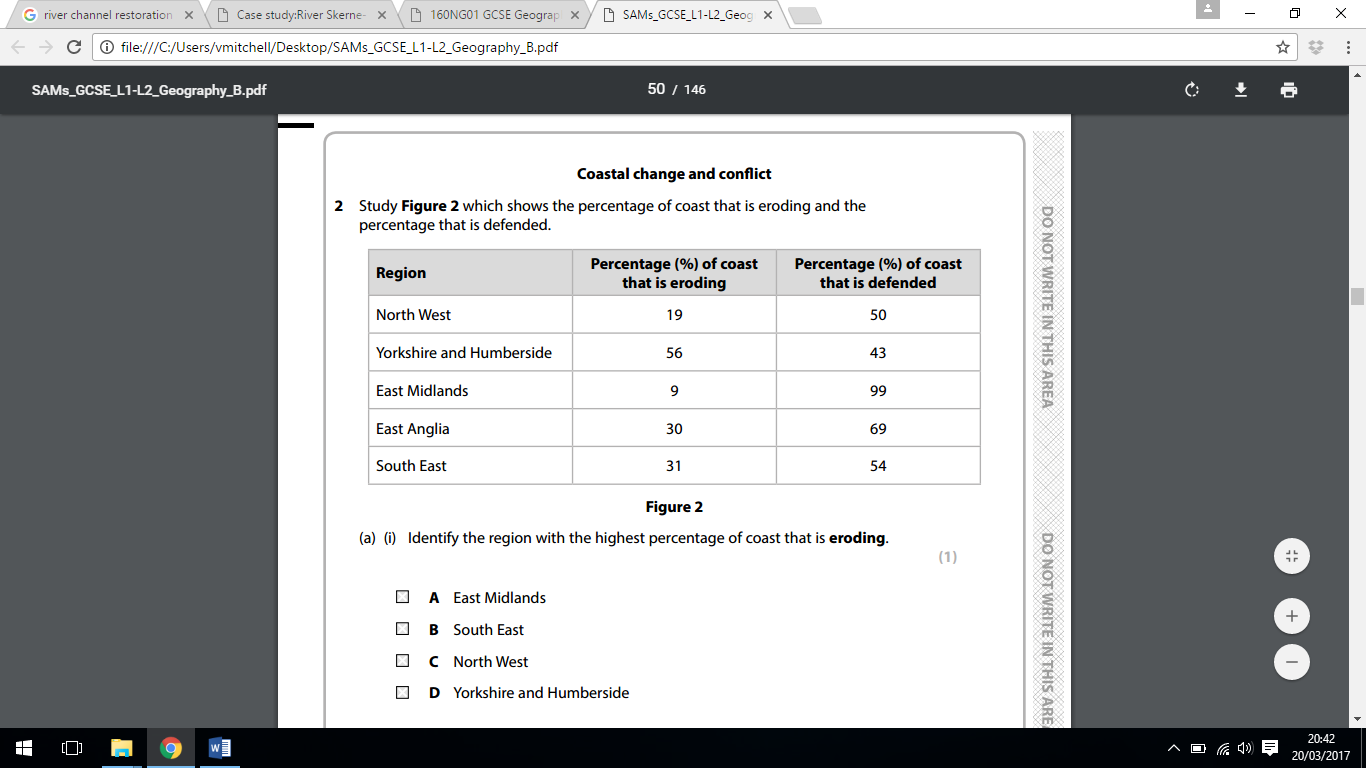 (a) (i) Identify the region with the highest percentage of coast that is eroding.                                                           (1)A East MidlandsB South EastC North WestD Yorkshire and Humberside(ii) Give one way the data presentation in Figure 2 could be adapted to make it more obvious which region has the highest percentage of coast that is defended.                                                                                                                      (1)........................................................................................................................................................................................................................................................................................................................................................................................(b) Groynes are a type of coastal defence.  Explain why groynes can reduce coastal erosion.                                         (2)........................................................................................................................................................................................................................................................................................................................................................................................................................................................................................................................................................................................................................................................................................................................................................................................................................................................................................................................................................................................................................................................................................................................................................................(c) Explain why differences in rock type affect the rate of erosion on UK coastlines.                                                        (4)........................................................................................................................................................................................................................................................................................................................................................................................................................................................................................................................................................................................................................................................................................................................................................................................................................................................................................................................................................................................................................................................................................................................................................................................................................................................................................................................................................................................................................................................................................................................................................................................................................................................................................................................................................................................................................................................................................................................................................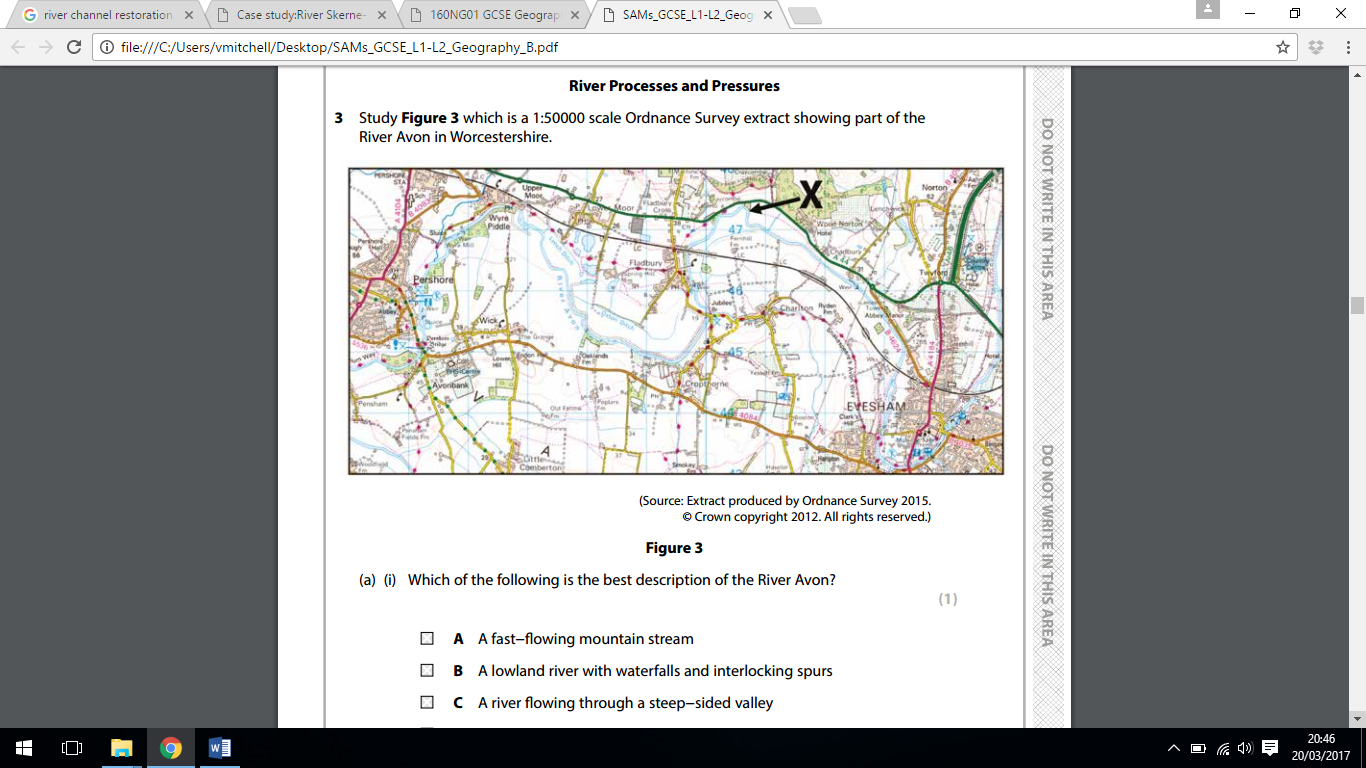 (a) (i) Which of the following is the best description of the River Avon?                                                                               (1)A A fast−flowing mountain streamB A lowland river with waterfalls and interlocking spursC A river flowing through a steep−sided valleyD A lowland river with a wide floodplain(ii) Feature X is a meander.  Explain how a meander is formed.                                                                                             (4)........................................................................................................................................................................................................................................................................................................................................................................................................................................................................................................................................................................................................................................................................................................................................................................................................................................................................................................................................................................................................................................................................................................................................................................................................................................................................................................................................................................................................................................................................................................................................................................................................................................................................................................................................................................................................................................................................................................................................................(b) Explain one reason why the antecedent conditions in a drainage basin can affect the peak discharge of a river’s hydrograph.                                                                                                                                                                                      (2)........................................................................................................................................................................................................................................................................................................................................................................................................................................................................................................................................................................................................................................................................................................................................................................................................................................................................................................................................................................................................................................................................................................................................................................	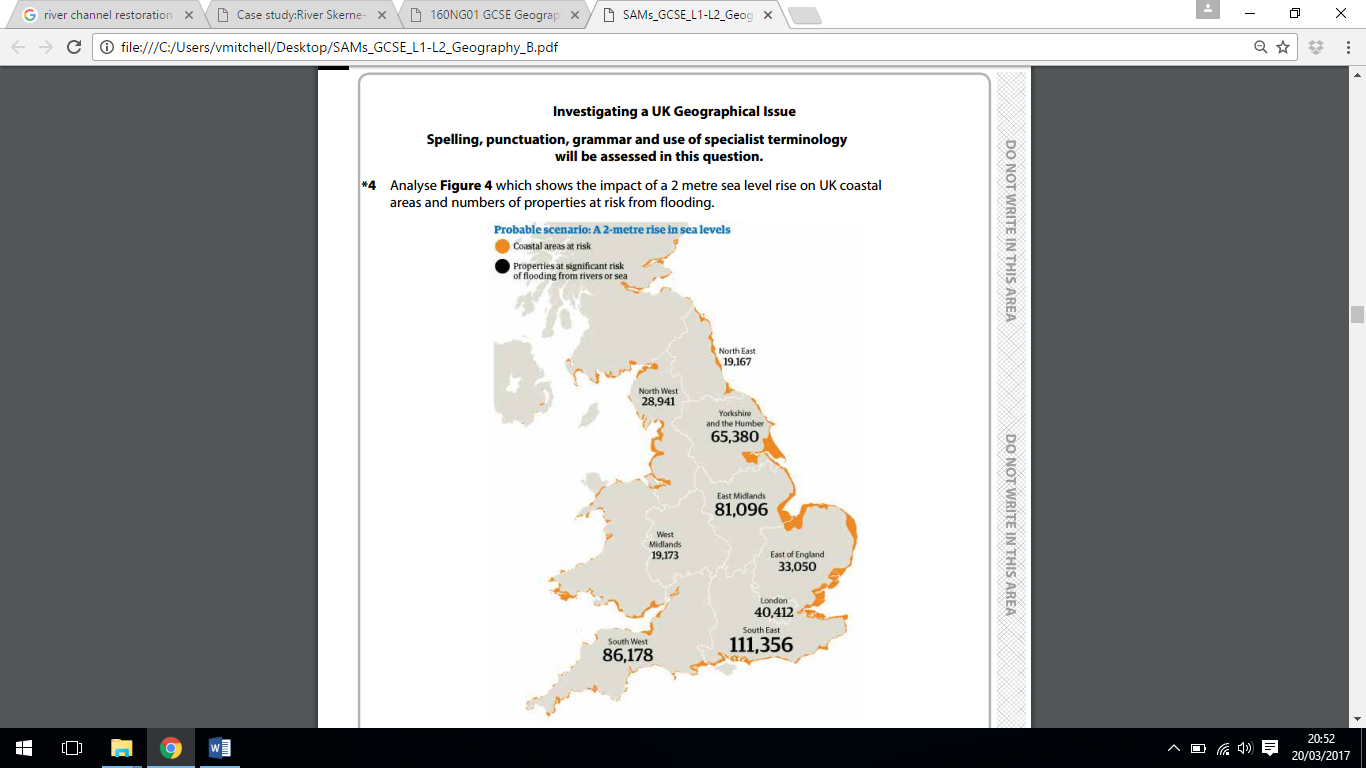 In this question, 4 of the marks awarded will be for your spelling, punctuation and grammar and your use of specialist terminology.Assess the physical and human factors, which affect the pattern of UK properties at risk from flooding.                   (12)................................................................................................................................................................................................................................................................................................................................................................................................................................................................................................................................................................................................................................................................................................................................................................................................................................................................................................................................................................................................................................................................................................................................................................................................................................................................................................................................................................................................................................................................................................................................................................................................................................................................................................................................................................................................................................................................................................................................................................................................................................................................................................................................................................................................................................................................................................................................................................................................................................................................................................................................................................................................................................................................................................................................................................................................................................................................................................................................................................................................................................................................................................................................................................................................................................................................................................................................................................................................................................................................................................................................................................................................................................................................................................................................................................................................................................................................................................................................................................................................................................................................................................................................................................................................................................................................................................................................................................................................................................................................................................................................................................................................................................................................................................................................................................................................................................................................................................................................................................................................................................................................................................................................................................................................................................................................................................................................................................................................................................................................................